Přihláškana bonitaci NO konanou dne 8. května 2023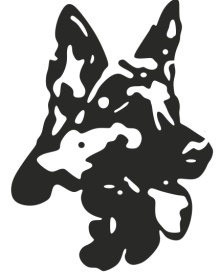 v ZKO Hrádek u Rokycan*1. bonitace                              *doživotní bonitaceJméno psa/feny……………………   Chov. stanice…………………………………………č.zápisu:………………………….     Tetovací číslo.nebo čip : ……………………………....Narození: …………………Otec : ……………………………………………………………………………………………Č.zápisu: ………………………………………………...Matka: ………………………………………………………………………………………......Č.zápisu: ………………………………………………..Zkoušky : ………………………………………………………………………………………. Výstavní ocenění : ……………………………………….RTG DKK : …………….. RTG DLK …………………Spondyloza:…………………………Chovatel (Jméno, adresa): ……………………………………………………………………………………………………………………………………………………………………………………………………Majitel (Jméno, adresa, e-mail, telefon): ………………………………………………………………………………………………………………………………………………………………………………………………………………………………………………………………………………………………………………………                                                                                             …………………………………….                                                                                                                 podpis*správné zaškrtněte V souladu s GDPR podpisem souhlasím se zpracováním osobních údajů z přihlášky a jejich zveřejněním v souvislosti s akcí. Dále potvrzuji, že všechny údaje uvedené v přihlášce jsou pravdivé.